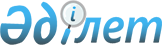 2023-2025 жылдарға арналған Дауылкөл ауылдық округінің бюджеті туралыҚызылорда облысы Қармақшы аудандық мәслихатының 2022 жылғы 21 желтоқсандағы № 256 шешімі.
      "Қазақстан Республикасының Бюджет кодексі" Қазақстан Республикасы Кодексінің 75-бабының 2-тармағына, "Қазақстан Республикасындағы жергілікті мемлекеттік басқару және өзін-өзі басқару туралы" Қазақстан РеспубликасыЗаңының 6-бабының 2-7-тармағына сәйкес Қызылорда облысы Қармақшы аудандық мәслихаты ШЕШТІ:
      1. 2023-2025 жылдарға арналған Дауылкөл ауылдық округінің бюджеті 1, 2 және 3-қосымшаларға сәйкес, оның ішінде 2023 жылға мынадай көлемдерде бекітілсін:
      1) кірістер – 108 480,4 мың теңге, оның ішінде:
      салықтық түсімдер – 4 152 мың теңге;
      салықтық емес түсімдер – 0;
      негізгі капиталды сатудан түсетін түсімдер – 0;
      трансферттер түсімдері – 104 328,4 мың теңге;
      2) шығындар – 108 655,1 мың теңге;
      3) таза бюджеттік кредиттеу – 0;
      бюджеттік кредиттер – 0;
      бюджеттік кредиттерді өтеу-0;
      4) қаржы активтерімен операциялар бойынша сальдо – 0;
      қаржы активтерін сатып алу – 0;
      мемлекеттің қаржы активтерін сатудан түсетін түсімдер – 0;
      5) бюджет тапшылығы (профициті) – -174,7 мың теңге;
      6) бюджет тапшылығын қаржыландыру (профицитін пайдалану) – 174,7 мың теңге;
      қарыздар түсімі-0;
      қарыздарды өтеу-0;
      бюджеттің қаражаттарының пайдаланылатын қалдықтары – 174,7 мың теңге.
      Ескерту. 1-тармақ жаңа редакцияда - Қызылорда облысы Қармақшы аудандық мәслихатының 28.04.2023 № 13; өзгерістер енгізілді - Қызылорда облысы Қармақшы аудандық мәслихатының 16.08.2023 № 67; 22.11.2023 № 93 (01.01.2023 бастап қолданысқа енгізіледі) шешімдерімен.


      2. 2023 жылға аудандық бюджеттен Дауылкөл ауылдық округінің бюджетіне берілетін бюджеттік субвенция көлемі 79 425 мың теңге мөлшерінде белгіленгені ескерілсін.
      2-1. 2022 жылы аудандық бюджеттен бөлінген мақсатты трансферттердің пайдаланылмаған (толық пайдаланылмаған) 2,4 мың теңгені аудандық бюджетке қайтару ескерілсін.
      Ескерту. Шешім 2-1-тармақпен толықтырылды - Қызылорда облысы Қармақшы аудандық мәслихатының 28.04.2023 № 13 шешімімен (01.01.2023 бастап қолданысқа енгізіледі).


      3. 2023 жылға арналған Дауылкөл ауылдық округінің бюджетінде аудандық бюджет есебінен қаралған нысаналы трансферттер 4-қосымшасына сәйкес бекітілсін.
      4. Осы шешім 2023 жылғы 1 қаңтардан бастап қолданысқа енгізіледі. 2023 жылға арналған Дауылкөл ауылдық округінің бюджеті
      Ескерту. 1-қосымша жаңа редакцияда - Қызылорда облысы Қармақшы аудандық мәслихатының 22.11.2023 № 93 шешімімен (01.01.2023 бастап қолданысқа енгізіледі). 2024 жылға арналған Дауылкөл ауылдық округінің бюджеті 2025 жылға арналған Дауылкөл ауылдық округінің бюджеті 2023 жылға арналған Дауылкөл ауылдық округінің бюджетінде аудандық бюджет есебінен қаралған нысаналы трансферттер
      Ескерту. 4-қосымша жаңа редакцияда - Қызылорда облысы Қармақшы аудандық мәслихатының 22.11.2023 № 93 шешімімен (01.01.2023 бастап қолданысқа енгізіледі).
					© 2012. Қазақстан Республикасы Әділет министрлігінің «Қазақстан Республикасының Заңнама және құқықтық ақпарат институты» ШЖҚ РМК
				
      Қармақшы аудандық мәслихатының хатшысы:

Ә.Қошалақов
Қызылорда облысы Қармақшы
аудандық мәслихатының
2022 жылғы "21" желтоқсандағы
№ 256 шешіміне 1-қосымша
Санаты
Санаты
Санаты
Санаты
Санаты
Сомасы, мың теңге
Сыныбы
Сыныбы
Сыныбы
Сыныбы
Сомасы, мың теңге
Кіші сыныбы
Кіші сыныбы
Кіші сыныбы
Сомасы, мың теңге
Атауы
Атауы
Сомасы, мың теңге
1. Кірістер
1. Кірістер
108480,4
1
Салықтық түсімдер
Салықтық түсімдер
4152
01
Табыс салығы
Табыс салығы
 374
2
Жеке табыс салығы
Жеке табыс салығы
 374
04
Меншiкке салынатын салықтар
Меншiкке салынатын салықтар
3744,6
1
Мүлiкке салынатын салықтар 
Мүлiкке салынатын салықтар 
177
3
Жер салығы 
Жер салығы 
 34,5
4
Көлiк құралдарына салынатын салық 
Көлiк құралдарына салынатын салық 
3533,1
05
Тауарларға, жұмыстарға және қызметтерге салынатын ішкі салықтар
Тауарларға, жұмыстарға және қызметтерге салынатын ішкі салықтар
 33,4
3
Табиғи және басқа да ресурстарды пайдаланғаны үшін түсетін түсімдер
Табиғи және басқа да ресурстарды пайдаланғаны үшін түсетін түсімдер
33,4
2
Салықтық емес түсiмдер
Салықтық емес түсiмдер
0
3
Негізгі капиталды сатудан түсетін түсімдер
Негізгі капиталды сатудан түсетін түсімдер
0
4
Трансферттердіңтүсімдері
Трансферттердіңтүсімдері
104328,4
02
Мемлекеттiк басқарудың жоғары тұрған органдарынан түсетiн трансферттер
Мемлекеттiк басқарудың жоғары тұрған органдарынан түсетiн трансферттер
104328,4
3
Аудандардың (облыстықмаңызы бар қаланың) бюджетінен трансферттер
Аудандардың (облыстықмаңызы бар қаланың) бюджетінен трансферттер
104328,4
Функционалдық топ
Функционалдық топ
Функционалдық топ
Функционалдық топ
Функционалдық топ
Сомасы, мың теңге
Функционалдық кіші топ
Функционалдық кіші топ
Функционалдық кіші топ
Функционалдық кіші топ
Сомасы, мың теңге
Бюджеттік бағдарламалардың әкімшісі
Бюджеттік бағдарламалардың әкімшісі
Бюджеттік бағдарламалардың әкімшісі
Сомасы, мың теңге
Бағдарлама
Бағдарлама
Сомасы, мың теңге
Атауы
Сомасы, мың теңге
2. Шығындар
108655,1
01
Жалпы сипаттағы мемлекеттiк қызметтер
46394,3
1
Мемлекеттiк басқарудың жалпы функцияларын орындайтын өкiлдi, атқарушы және басқа органдар
46394,3
124
Аудандықмаңызы бар қала, ауыл, кент, ауылдық округ әкімінің аппараты
46394,3
001
Аудандық маңызы бар қала, ауыл, кент, ауылдық округ әкімінің қызметін қамтамасыз ету жөніндегі қызметтер
45342
022
Мемлекеттік органның күрделі шығыстары
1052,3
07
Тұрғын үй-коммуналдық шаруашылық
15992,1
2
Коммуналдық шаруашылық
2000
124
Аудандық маңызы бар қала, ауыл, кент, ауылдық округ әкімінің аппараты
2000
014
Елді мекендерді сумен жабдықтауды ұйымдастыру
2000
3
Елді-мекендерді көркейту
13992,1
124
Аудандық маңызы бар қала, ауыл, кент, ауылдық округ әкімінің аппараты
13992,1
008
Елді мекендердегі көшелерді жарықтандыру
5978,2
011
Елдімекендердіабаттандыру мен көгалдандыру
8013,9
08
Мәдениет, спорт, туризм және ақпараттық кеңістiк
34490
1
Мәдениет саласындағы қызмет
34490
124
Аудандық маңызы бар қала, ауыл, кент, ауылдық округ әкімінің аппараты
34490
006
Жергілікті деңгейде мәдени-демалыс жұмысын қолдау
34490
12
Көлiк және коммуникация
11776,3
1
Автомобиль көлiгi
11776,3
124
Аудандық маңызы бар қала, ауыл, кент, ауылдық округ әкімінің аппараты
11776,3
045
Аудандық маңызы бар қалаларда, ауылдарда, кенттерде, ауылдық округтерде автомобиль жолдарын күрделі және орташа жөндеу
11776,3
15
Трансферттер
2,4
1
Трансферттер
2,4
124
Аудандық маңызы бар қала, ауыл, кент, ауылдық округ әкімінің аппараты
2,4
048
Пайдаланылмаған (толық пайдаланылмаған) нысаналы трансферттерді қайтару
2,4
3. Таза бюджеттік кредит беру
0
Бюджеттік кредиттер
0
Бюджеттік кредиттерді өтеу
0
4. Қаржы активтерімен жасалатын операциялар бойынша сальдо
0
Қаржы активтерін сатып алу
0
Мемлекеттің қаржы активтерін сатудан түсетін түсімдер
0
5. Бюджет тапшылығы (профициті)
-174,7
6. Бюджет тапшылығын қаржыландыру (профицитті пайдалану)
174,7
7
Қарыздар түсімі
0
16
Қарыздарды өтеу
0
8
Бюджет қаражатының пайдаланылатын қалдықтары
174,7
01
Бюджет қаражаты қалдықтары
174,7
1
Бюджет қаражатының бос қалдықтары
174,7Қызылорда облысы Қармақшы
аудандық мәслихатының
2022 жылғы "21" желтоқсандағы
№ 256 шешіміне 2-қосымша
Санаты
Санаты
Санаты
Санаты
Санаты
Сомасы, мың теңге
Сыныбы
Сыныбы
Сыныбы
Сыныбы
Сомасы, мың теңге
Кіші сыныбы
Кіші сыныбы
Кіші сыныбы
Сомасы, мың теңге
Атауы
Атауы
Сомасы, мың теңге
1. Кірістер
1. Кірістер
90910
1
Салықтық түсімдер
Салықтық түсімдер
4058
01
Табыс салығы
Табыс салығы
1550
2
Жеке табыс салығы
Жеке табыс салығы
1550
04
Меншiкке салынатын салықтар
Меншiкке салынатын салықтар
2303
1
Мүлiкке салынатын салықтар 
Мүлiкке салынатын салықтар 
170
3
Жер салығы 
Жер салығы 
32
4
Көлiк құралдарына салынатын салық 
Көлiк құралдарына салынатын салық 
2101
05
Тауарларға, жұмыстарға және қызметтерге салынатын ішкі салықтар
Тауарларға, жұмыстарға және қызметтерге салынатын ішкі салықтар
205
3
Табиғи және басқа да ресурстарды пайдаланғаны үшін түсетін түсімдер
Табиғи және басқа да ресурстарды пайдаланғаны үшін түсетін түсімдер
205
2
Салықтық емес түсiмдер
Салықтық емес түсiмдер
0
3
Негізгі капиталды сатудан түсетін түсімдер
Негізгі капиталды сатудан түсетін түсімдер
0
4
Трансферттердің түсімдері
Трансферттердің түсімдері
86852
02
Мемлекеттiк басқарудың жоғары тұрған органдарынан түсетiн трансферттер
Мемлекеттiк басқарудың жоғары тұрған органдарынан түсетiн трансферттер
86852
3
Аудандардың (облыстық маңызы бар қаланың) бюджетінен трансферттер
Аудандардың (облыстық маңызы бар қаланың) бюджетінен трансферттер
86852
Функционалдық топ
Функционалдық топ
Функционалдық топ
Функционалдық топ
Функционалдық топ
Сомасы, мың теңге
Функционалдық кіші топ
Функционалдық кіші топ
Функционалдық кіші топ
Функционалдық кіші топ
Сомасы, мың теңге
Бюджеттік бағдарламалардың әкімшісі
Бюджеттік бағдарламалардың әкімшісі
Бюджеттік бағдарламалардың әкімшісі
Сомасы, мың теңге
Бағдарлама
Бағдарлама
Сомасы, мың теңге
Атауы
Сомасы, мың теңге
2. Шығындар
90910
01
Жалпы сипаттағы мемлекеттiк қызметтер
46983
1
Мемлекеттiк басқарудың жалпы функцияларын орындайтын өкiлдi, атқарушы және басқа органдар
46983
124
Аудандық маңызы бар қала, ауыл, кент, ауылдық округ әкімінің аппараты
46983
001
Аудандық маңызы бар қала, ауыл, кент, ауылдық округ әкімінің қызметін қамтамасыз ету жөніндегі қызметтер
46983
07
Тұрғын үй-коммуналдық шаруашылық
5307
3
Елді-мекендерді көркейту
5307
124
Аудандық маңызы бар қала, ауыл, кент, ауылдық округ әкімінің аппараты
5307
008
Елді мекендердегі көшелерді жарықтандыру
3494
011
Елді мекендерді абаттандыру мен көгалдандыру
1813
08
Мәдениет, спорт, туризм және ақпараттық кеңістiк
38620
1
Мәдениет саласындағы қызмет
38620
124
Аудандық маңызы бар қала, ауыл, кент, ауылдық округ әкімінің аппараты
38620
006
Жергілікті деңгейде мәдени-демалыс жұмысын қолдау
38620
3. Таза бюджеттік кредит беру
0
Бюджеттік кредиттер
0
Бюджеттік кредиттерді өтеу
0
4. Қаржы активтерімен жасалатын операциялар бойынша сальдо
0
Қаржы активтерін сатып алу
0
Мемлекеттің қаржы активтерін сатудан түсетін түсімдер
0
5. Бюджет тапшылығы (профициті)
0
6. Бюджет тапшылығын қаржыландыру (профицитті пайдалану)
0
7
Қарыздар түсімі
0
16
Қарыздарды өтеу
0
8
Бюджет қаражаттарының пайдаланылатын қалдықтары
0Қызылорда облысы Қармақшы
аудандық мәслихатының
2022 жылғы "21" желтоқсандағы
№ 256 шешіміне 3-қосымша
Санаты
Санаты
Санаты
Санаты
Санаты
Сомасы, мың теңге
Сыныбы
Сыныбы
Сыныбы
Сыныбы
Сомасы, мың теңге
Кіші сыныбы
Кіші сыныбы
Кіші сыныбы
Сомасы, мың теңге
Атауы
Атауы
Сомасы, мың теңге
1. Кірістер
1. Кірістер
101611
1
Салықтық түсімдер
Салықтық түсімдер
4303
01
Табыс салығы
Табыс салығы
1615
2
Жеке табыс салығы
Жеке табыс салығы
1615
04
Меншiкке салынатын салықтар
Меншiкке салынатын салықтар
2480
1
Мүлiкке салынатын салықтар 
Мүлiкке салынатын салықтар 
175
3
Жер салығы 
Жер салығы 
33
4
Көлiк құралдарына салынатын салық 
Көлiк құралдарына салынатын салық 
2272
05
Тауарларға, жұмыстарға және қызметтерге салынатын ішкі салықтар
Тауарларға, жұмыстарға және қызметтерге салынатын ішкі салықтар
208
3
Табиғи және басқа да ресурстарды пайдаланғаны үшін түсетін түсімдер
Табиғи және басқа да ресурстарды пайдаланғаны үшін түсетін түсімдер
208
2
Салықтық емес түсiмдер
Салықтық емес түсiмдер
0
3
Негізгі капиталды сатудан түсетін түсімдер
Негізгі капиталды сатудан түсетін түсімдер
0
4
Трансферттердің түсімдері
Трансферттердің түсімдері
97308
02
Мемлекеттiк басқарудың жоғары тұрған органдарынан түсетiн трансферттер
Мемлекеттiк басқарудың жоғары тұрған органдарынан түсетiн трансферттер
97308
3
Аудандардың (облыстық маңызы бар қаланың) бюджетінен трансферттер
Аудандардың (облыстық маңызы бар қаланың) бюджетінен трансферттер
97308
Функционалдық топ
Функционалдық топ
Функционалдық топ
Функционалдық топ
Функционалдық топ
Сомасы, мың теңге
Функционалдық кіші топ
Функционалдық кіші топ
Функционалдық кіші топ
Функционалдық кіші топ
Сомасы, мың теңге
Бюджеттік бағдарламалардың әкімшісі
Бюджеттік бағдарламалардың әкімшісі
Бюджеттік бағдарламалардың әкімшісі
Сомасы, мың теңге
Бағдарлама
Бағдарлама
Сомасы, мың теңге
Атауы
Сомасы, мың теңге
2. Шығындар
101611
01
Жалпы сипаттағы мемлекеттiк қызметтер
52151
1
Мемлекеттiк басқарудың жалпы функцияларын орындайтын өкiлдi, атқарушы және басқа органдар
52151
124
Аудандық маңызы бар қала, ауыл, кент, ауылдық округ әкімінің аппараты
52151
001
Аудандық маңызы бар қала, ауыл, кент, ауылдық округ әкімінің қызметін қамтамасыз ету жөніндегі қызметтер
52151
07
Тұрғын үй-коммуналдық шаруашылық
5520
3
Елді-мекендерді көркейту
5520
124
Аудандық маңызы бар қала, ауыл, кент, ауылдық округ әкімінің аппараты
5520
008
Елді мекендердегі көшелерді жарықтандыру
3634
011
Елді мекендерді абаттандыру мен көгалдандыру
1886
08
Мәдениет, спорт, туризм және ақпараттық кеңістiк
43940
1
Мәдениет саласындағы қызмет
43940
124
Аудандық маңызы бар қала, ауыл, кент, ауылдық округ әкімінің аппараты
43940
006
Жергілікті деңгейде мәдени-демалыс жұмысын қолдау
43940
3. Таза бюджеттік кредит беру
0
Бюджеттік кредиттер
0
Бюджеттік кредиттерді өтеу
0
4. Қаржы активтерімен жасалатын операциялар бойынша сальдо
0
Қаржы активтерін сатып алу
0
Мемлекеттің қаржы активтерін сатудан түсетін түсімдер
0
5. Бюджет тапшылығы (профициті)
0
6. Бюджет тапшылығын қаржыландыру (профицитті пайдалану)
0
7
Қарыздар түсімі
0
16
Қарыздарды өтеу
0
8
Бюджет қаражаттарының пайдаланылатын қалдықтары
0Қызылорда облысы Қармақшы
аудандық мәслихатының
2022 жылғы "21" желтоқсандағы
№ 256 шешіміне 4-қосымша
№
Атауы
Сомасы, мың теңге
Ағымдағы нысаналы трансферттер:
24 903,4
1
Тұрмағамбет ауылындағы Т.Ізтілеуов, Н.Жанаев, У.Байменов, Қарақисық Қосұлы көшелеріне автомобиль жолына орташа жөндеу жұмыстарына жоба-сметалық құжаттама әзірлеу
11 776,3
2
Тұрмағамбет ауылындағы Н.Жанаев, У.Байменов, Қарақисық Қосұлы көшелерін жарықтандыру үшін жоба-сметалық құжаттама әзірлеу және мемлекеттік сараптама қортындысын алу жұмыстары
3230,2
3
Тұрмағамбет ауылындағы спорт алаңын ағымдағы жөндеу жұмыстары
6060,2
4
Тұрмағамбет ауылын көгалдандыру мақсатында дизельді мотопомпа су насосын және қосалқы шаруашылық тауарларын қоса сатып алу
926,7
5
Мемлекеттік қызметшілердің В блогынан А блогына ауысуына байланысты жалақы қорына қосымша қаржы
910,0
6
Дауылкөл ауылдық округінің Күйеу асар және Үбіс каналы маңайынан су ұңғымасын қазу және орнату үшін жоба-сметалық құжаттама әзірлеу
2000,0